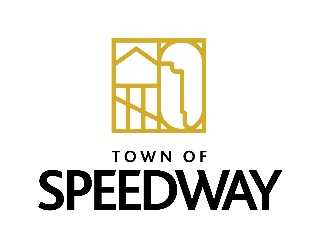 June 1, 2022Town of Speedway (1450 N. Lynhurst Drive, Speedway, IN 46224) intends to discharge stormwater into the Little Eagle Creek (05120201119), Ristow Branch – Eagle Creek (05120201110) and Pogues Run – White River (051202011201) Watersheds and is submitting a Notice of Intent to notify the Indiana Department of Environmental Management of the MS4’s intent to comply with the requirements of the MS4 General Permit to discharge stormwater run-off. Contact the MS4 Coordinator at 317-246-2855 or bsloan@speedwayin.gov for questions.